UMW/AZ/PN-117/18			                                                    	        Wrocław, 31.10.2018 r.NAZWA POSTĘPOWANIA  Dostawa urządzeń do przygotowywania preparatów cienkich z kostnego materiału archeologicznego na potrzeby Zakładu Anatomii Prawidłowej w Katedrze Morfologii i Embriologii Człowieka Uniwersytetu Medycznego we WrocławiuINFORMACJA Z OTWARCIA OFERTW dniu 12 października br. w pokoju nr 3A 108.1 (III piętro) mieszczącym się w budynku Uniwerstytetu Medycznego im. Piastów Śląskich we Wrocławiu przy ul. Marcinkowskiego 2-6 otwarto ofertę złożoną na przedmiotowe postępowanie. Bezpośrednio przed otwarciem oferty Zamawiający podał kwotę, jaką zamierza przeznaczyć na sfinansowanie zamówienia, która wynosi brutto PLN: 240 000,00 złKryteria oceny ofert:Cena brutto przedmiotu zamówienia – 60 %,Termin realizacji jednorazowej dostawy - 20 %,Termin wymiany wadliwego przedmiotu zamówienia na wolny od wad – 20 %Ofertę złożył następujący Wykonawca, wymienieny w Tabeli: Warunki płatności – zgodnie z treścią SIWZ.Z upoważnienia Rektora Z-ca Kanclerza ds. Zarządzania Administracją UMWmgr inż. Katarzyna Błasiak 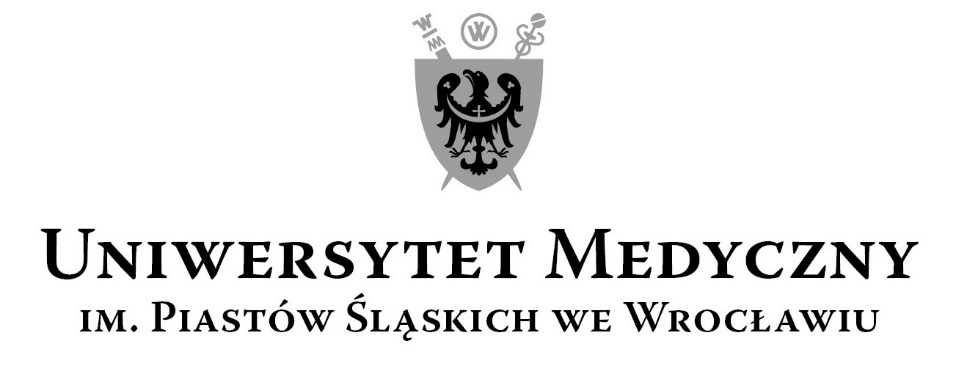 50-367 Wrocław, Wybrzeże L. Pasteura 1Zespół ds. Zamówień Publicznych UMWul. Marcinkowskiego 2-6, 50-368 Wrocławfaks 71 / 784-00-45e-mail: olga.bak@umed.wroc.pl50-367 Wrocław, Wybrzeże L. Pasteura 1Zespół ds. Zamówień Publicznych UMWul. Marcinkowskiego 2-6, 50-368 Wrocławfaks 71 / 784-00-45e-mail: olga.bak@umed.wroc.plL.p.Wykonawca, adresCena brutto przedmiotu zamówieniaTermin realizacji przedmiotu zamówienia (maksymalnie 8 tygodni)Termin gwarancji przedmiotu zamówienia (min. 36 miesięcy, max. 60 miesięcy od dnia podpisania protokołu odbioru)1.EMDER Sp. z o.o.ul. Rolnicza 262, Dziekanów Leśny05-092 Łomianki239 727,00 PLN8 tygodni	36 miesięcy